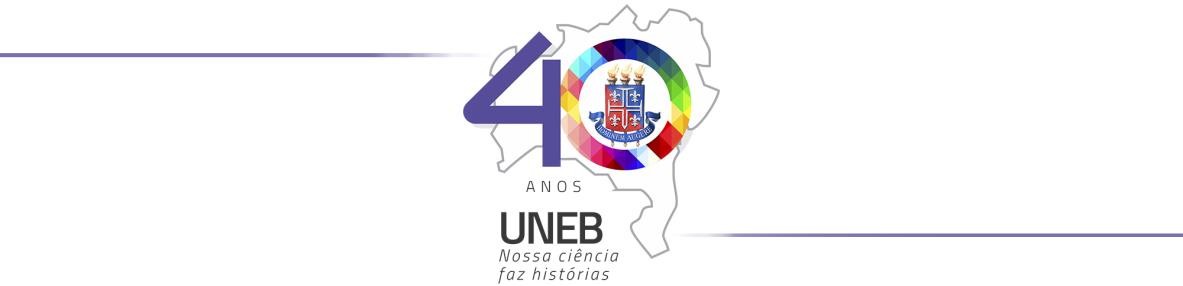 ANEXO V DO EDITAL N° 052/2023REQUERIMENTO DE INSCRIÇÃO E DECLARAÇÃO DE VERACIDADE DAS INFORMAÇÕES PRESTADAS E DOCUMENTAÇÃO ENVIADA REFERENTE AO EDITAL 052/2023Os dados a seguir, se manuscritos, deverão ser preenchidos em letra de imprensa (letra de forma).DADOS DO PROCESSO SELETIVO E FORMA DE INGRESSOProcesso seletivo – Categoria:  	 Curso:		 Turno: Matutino ( )  Vespertino ( ) Noturno ( ) Diurno/Integral ( )Campus:	 Departamento:  	DADOS PESSOAISNome Civil Completo:  	                                                                                                   Nome Social Completo:  	                                                                                               Sexo: Feminino ( ) Intersexo ( ) Masculino ( )Gênero: Cisgênero () Trans Não Binário (		)	Transexual ( )	Transgênero ( ) Travesti( )Data de Nascimento:	/			/ 	Cor/Raça: Preto/a( ) Pardo/a( ) Branco/a( ) Amarelo/a( ) Indígena( )Estado Civil/Condição de convivência familiar: Solteiro/a( ) Casado/a( ) Divorciado/a( )Viúvo/a( ) União Estável( )Naturalidade:	UF  	Nacionalidade:		Naturalizado: Sim ( )	Não ( ) Mãe:				 Pai:  				DOCUMENTOS PESSOAIS:RG	Data de emissão:	/		/	 Órgão Emissor:		UF:  		Título de Eleitor:		Zona	Seção  	             CPF:___________________________________		                                                                                                Nº do Documento Militar:___________________________- Ministério da Defesa              Tipo: Alistamento (   ) Dispensa(   ) Serviço (   )ENDEREÇO RESIDENCIAL E CONTATOS:Endereço Residencial:_________________________________________________________	N°: _________Apto. Complemento:_________ Bairro:___________________Cidade:______________________________UF: ___________	CEP:______________________	E-mail:_______________________	 	Telefone Residencial: (    )___________________ Celular: (    ) _____________________ 	INFORMAÇÕES ACADÊMICAS:Nome da Escola de Conclusão do Ensino Médio:  	Nome do Curso do Ensino Médio:  		 Nome do Curso de Graduação:  			 Ano de Conclusão do Ensino Médio:  	Categoria: Pública( ) Privada( )Cidade:			UF:	 Graduação Anterior: Sim( )	Não(	)		Cursando( )Curso:	Ano de Conclusão Instituição 		Pós-Graduação: Sim(  ) Não(  )   Cursando(  )NECESSIDADES EDUCACIONAIS ESPECIAIS:É público-alvo da educação especial? Sim (  ) Não ( ) Caso afirmativo, qual?(  ) Deficiência Física (paraplegia, paraparesia, monoplegia, monoparesia, tetraplegia, tetraparesia, triplegia, triparesia, hemiplegia, hemiparesia, ostomia, amputação ou ausência de membro, paralisia cerebral, nanismo, membros com deformidade congênita ou adquirida) (    ) Deficiência Visual (cegueira, baixa visão)(  ) Surdez (perda bilateral, parcialou total) (  ) Surdocegueira(   ) Deficiência Múltipla(	) Transtorno do espectro autista (   ) Altas Habilidades/superdotação(	) OutrasEspecifique	 Demandas de acessibilidade necessárias à inclusão do(a) candidato(a).(	) Tradução e interpretação de Libras( ) Tradução e interpretação de Libras tátil ( ) Transcrição braille( ) Produção de material em diferentes formatos acessíveis (fonte ampliada, braille, arquivo em formato digital acessível e arquivo em áudio);( ) Guia - interpretação ( ) audiodescrição( ) Legendagem( ) Ensino e orientação para usabilidade da informática acessível.( ) Ensino do uso de recursos ópticos e não ópticos( ) Ensino da usabilidade e das funcionalidades da informática acessível ( ) Ensino do uso da Comunicação Alternativa e Aumentativa - CAA( ) Indicação da utilização de softwares, recursos e equipamentos tecnológicos, mobiliário, recursosópticos, dicionários e outrosJUSTIFICATIVA PARA O PLEITO :____________________________________________________________________________________________________________________________________________________________________________________________________________________________________________________________________________________Telefone(s) em caso de Emergência: (    )Falar com:  _____________________________________Declaro ter ciência de que as informações prestadas por mim neste Formulário de Matrícula e a documentação enviada online são de minha inteira responsabilidade e quaisquer dados inverídicos prestados implicarão no indeferimento da minha solicitação e na aplicação de medidas legais cabíveis.Na hipótese de configuração de fraude na documentação comprobatória em qualquer momento, inclusive posterior à matrícula, assegurado a mim o direito ao contraditório e a ampla defesa, estou também ciente que posso perder o direito à vaga conquistada e a quaisquer direitos dela decorrentes, independentemente das ações legais cabíveis que a situação requerer.Por ser verdade, dato e assino. 	,	/	/	. Local e dataAssinatura do(a) declarante